Методика проведения независимой оценки качества условий осуществления образовательной деятельности организациями, осуществляющими образовательную деятельность в городе Минусинске Красноярского края в 2023 году Минусинск, 2023Оглавление1. Методологический разделНезависимая оценка качества условий осуществления образовательной деятельности организациями, осуществляющими образовательную деятельность, является одной из форм общественного контроля и проводится в целях предоставления участникам отношений в сфере образования информации об уровне организации работы по реализации образовательных программ на основе общедоступной информации (статья 95.2. «Закона об образовании в Российской Федерации») предоставления гражданам информации о качестве оказания услуг образовательными организациями, а также в целях повышения качества их деятельности. Сбор и обобщение информации о качестве условий оказания услуг образовательными организациями проводится на основании:Постановления Правительства Российской Федерации от 31.05.2018 № 638 «Об утверждении Правил сбора и обобщения информации о качестве условий оказания услуг организациями в сфере культуры, охраны здоровья, образования, социального обслуживания и федеральными учреждениями медико-социальной экспертизы»;Федерального закона «Об образовании в Российской Федерации» от 29.12.2012 № 273-ФЗ (с последующими изменениями);Приказа Министерства труда и социальной защиты РФ № 344н от 31.05.2018г «Об утверждении Единого порядка расчета показателей, характеризующих общие критерии оценки качества условий оказания услуг организациями в сфере культуры, охраны здоровья, образования, социального обслуживания и федеральными учреждениями медико-социальной экспертизы»;Приказа Министерства труда и социальной защиты РФ от 30 октября 2018 года № 675н «Об утверждении Методики выявления и обобщения мнения граждан о качестве условий оказания услуг организациями в сфере культуры, охраны здоровья, образования, социального обслуживания и федеральными учреждениями медико-социальной экспертизы».Приказа Министерства просвещения Российской Федерации от 
13 марта 2019 года № 114 «Об утверждении показателей, характеризующих общие критерии оценки качества условий осуществления образовательной деятельности организациями, осуществляющими образовательную деятельность, по основным общеобразовательным программам, основным программам среднего профессионального образования, основным программам профессионального обучения, дополнительным общеобразовательным программам».Методических рекомендаций Минпросвещения России к Единому порядку расчета показателей независимой оценки качества условий осуществления образовательной деятельности организациями, осуществляющими образовательную деятельность по основным образовательным программам, образовательным программам среднего профессионального образования, основным программам профессионального обучения, дополнительным общеобразовательным программам (с учетом отраслевых особенностей) (письмо Минпросвещения России от 18.04.2022 № 02-232 «О направлении методических рекомендаций») Совокупность используемых методов сбора и обобщения информации должна позволить получить информацию по следующим критериям:открытость и доступность информации об образовательной организации; комфортность условий предоставления услуг; доступность услуг для инвалидов;доброжелательность, вежливость работников образовательной организации;удовлетворенность условиями ведения образовательной деятельности организаций.Источниками информации о качестве условий оказания услуг образовательными организациями могут являться:а) официальные сайты образовательных организаций в информационно-коммуникационной сети «Интернет» (далее – сеть «Интернет»), информационные стенды в помещениях указанных организаций;б) официальный сайт для размещения информации о государственных и муниципальных учреждениях в сети «Интернет»;в) мнение получателей услуг о качестве условий оказания услуг в целях установления удовлетворенности граждан условиями оказания услуг (интернет-опрос, в том числе на официальном сайте образовательной организации). г) наблюдение.1.1. Расчет показателей, характеризующих общие критерии оценки качества условий осуществления образовательной деятельности образовательными организациямиЗначения показателей, характеризующих общие критерии оценки качества условий оказания услугобразовательными организациями, рассчитывается в баллах. Максимально возможное значение каждого показателя оценки качества составляет 100 баллов.1. Расчет показателей, характеризующих критерий оценки качества «Открытость и доступность информации об образовательной организации»:а) значение показателя оценки качества «Соответствие информации о деятельности образовательной организации, размещенной на общедоступных информационных ресурсах, ее содержанию и порядку (форме), установленным законодательными и иными нормативными правовыми актами Российской Федерации: на информационных стендах в помещении образовательной организации; на официальном сайте образовательной организации в сети «Интернет» (Пинф) определяется по формуле:гдеИстенд - количество информации, размещенной на информационных стендах в помещении организации;Исайт - количество информации, размещенной на официальном сайте образовательной организации в сети "Интернет» (далее – официальный сайт организации);Инорм - количество информации, размещение которой на общедоступных информационных ресурсах установлено законодательными и иными нормативными правовыми актами Российской Федерации;б) значение показателя оценки качества «Наличие на официальном сайте образовательной организации информации о дистанционных способах обратной связи и взаимодействия с получателями услуг и их функционирование: абонентский номер телефона; адрес электронной почты; электронные сервисы (подачи электронного обращения (жалобы, предложения), получения консультации по оказываемым услугам и  иные);  раздела  официального сайта «Часто задаваемые вопросы»; технической возможности выражения получателем услуг мнения о качестве условий оказания услуг организацией социальной сферы (наличие анкеты для опроса граждан или гиперссылки на нее)» (Пдист)определяется по формуле:Пдист  = Тдист × Сдист,				(1.2)где:Тдист– количество баллов за каждый дистанционный способ взаимодействия с получателями услуг (по 30 баллов за каждый способ);Сдист–количество функционирующих дистанционных способов взаимодействия с получателями услуг, информация о которых размещена на официальном сайте образовательной организации.При наличии и функционировании более трех дистанционных способов взаимодействия с получателями услуг показатель оценки качества (Пдист)принимает значение 100 баллов;в) значение показателя оценки качества «Доля получателей услуг, удовлетворенных открытостью, полнотой и доступностью информации о деятельности образовательной организации, размещенной на информационных стендах в помещении образовательной организации, на официальном сайте образовательной организации» (Поткруд), определяется по формуле:гдеУстенд - число получателей услуг, удовлетворенных открытостью, полнотой и доступностью информации, размещенной на информационных стендах в помещении образовательной организации;Усайт - число получателей услуг, удовлетворенных открытостью, полнотой и доступностью информации, размещенной на официальном сайте организации;Чобщ - общее число опрошенных получателей услуг.2. Расчет показателей, характеризующих критерий оценки качества «Комфортность условий предоставления услуг: а) значение показателя оценки качества «Обеспечение в образовательной организации комфортных условий предоставления услуг: - наличие зоны отдыха (ожидания);- наличие и понятность навигации внутри организации;- наличие и доступность питьевой воды;- наличие и доступность санитарно-гигиенических помещений;- санитарное состояние помещений организации (Пкомф.усл) определяется по формуле:Пкомф.усл = Ткомф×Скомф, 					(2.1)где: Ткомф– количество баллов за каждое комфортное условие предоставления услуг (по 20 баллов за каждое комфортное условие);Скомф – количество комфортных условий предоставления услуг.б) значение показателя оценки качества «Время ожидания предоставления услуги (среднее время ожидания и своевременность предоставления услуги в соответствии с записью на прием к специалисту образовательной организации (консультацию), датой госпитализации (диагностического исследования), графиком прихода социального работника на дом и прочее)» не рассчитывается для образовательной организациив) значение показателя оценки качества «Доля получателей услуг, удовлетворенных комфортностью предоставления услуг образовательной организацией» (Пкомфуд) определяется по формуле:гдеУкомф - число получателей услуг, удовлетворенных комфортностью предоставления услуг организацией;Чобщ -  общее число опрошенных получателей услуг.3. Расчет показателей, характеризующих критерий оценки качества «Доступность услуг для инвалидов»: а) значение показателя оценки качества «Оборудование помещений образовательной организации и прилегающей к ней территории с учетом доступности для инвалидов: наличие оборудованных входных групп пандусами (подъемными платформами); выделенных стоянок для автотранспортных средств инвалидов; адаптированных лифтов, поручней, расширенных дверных проемов; сменных кресел-колясок; специально оборудованных санитарно-гигиенических помещений» (Поргдост) определяется по формуле:Поргдост = Торгдост × Соргдост,			(3.1)где:Торгдост – количество баллов за каждое условие доступности организации для инвалидов (по 20 баллов за каждое условие);Соргдост– количество условий доступности организации для инвалидов. При наличии пяти и более условий доступности услуг для инвалидов показатель оценки качества (Поргдост)принимает значение 100 баллов;б) значение показателя оценки качества «Обеспечение в образовательной организации условий доступности, позволяющих инвалидам получать услуги наравне с другими: дублирование для инвалидов по слуху и зрению звуковой и зрительной информации; дублирование надписей, знаков и иной текстовой и графической информации знаками, выполненными рельефно-точечным шрифтом Брайля; возможность предоставления инвалидам по слуху (слуху и зрению) услуг сурдопереводчика  (тифлосурдопереводчика); наличие альтернативной версии официального сайта образовательной организации для инвалидов по зрению; помощь, оказываемая работниками образовательной организации, прошедшими необходимое обучение (инструктирование) по сопровождению инвалидов в помещениях образовательной организации и на прилегающей территории; наличие возможности предоставления услуги в дистанционном режиме или на дому» (Пуслугдост)определяется по формуле:Пуслугдост = Туслугдост × Суслугдост, *				(3.2)где:Туслугдост – количество баллов за каждое условие доступности, позволяющее инвалидам получать услуги наравне с другими (по 20 баллов за каждое условие);Суслугдост– количество условий доступности, позволяющих инвалидам получать услуги наравне с другими.При наличии пяти и более условий доступности, позволяющих инвалидам получать услуги наравне с другими, показатель оценки качества (Пуслугдост)принимает значение 100 баллов;в) значение показателя оценки качества «Доля получателей услуг, удовлетворенных доступностью услуг для инвалидов» (Пдостуд) определяется по формуле:гдеУдост - число получателей услуг-инвалидов, удовлетворенных доступностью услуг для инвалидов;Чинв -  число опрошенных получателей услуг-инвалидов.4. Расчет показателей, характеризующих критерий оценки качества «Доброжелательность, вежливость работников образовательной организации»:а) значение показателя оценки качества «Доля получателей услуг, удовлетворенных доброжелательностью, вежливостью работников образовательной организации, обеспечивающих первичный контакт и информирование получателя услуги при непосредственном обращении в организацию» (Пперв.конт уд) определяется по формуле:гдеУперв.конт - число получателей услуг, удовлетворенных доброжелательностью, вежливостью работников организации, обеспечивающих первичный контакт и информирование получателя услуги;Чобщ -  общее число опрошенных получателей услуг;б) значение показателя оценки качества «Доля получателей услуг, удовлетворенных доброжелательностью, вежливостью работников образовательной организации, обеспечивающих непосредственное оказание услуги при обращении в образовательную организацию» (Показ.услугуд) определяется по формуле:гдеУоказ.услуг - число получателей услуг, удовлетворенных доброжелательностью, вежливостью работников организации, обеспечивающих непосредственное оказание услуги;Чобщ -  общее число опрошенных получателей услуг;в) значение показателя оценки качества «Доля получателей услуг, удовлетворенных доброжелательностью, вежливостью работников образовательной организации при использовании дистанционных форм взаимодействия» (Пвежл.дистуд) определяется по формуле:гдеУвежл.дист- число получателей услуг, удовлетворенных доброжелательностью, вежливостью работников организации при использовании дистанционных форм взаимодействия;Чобщ -  общее число опрошенных получателей услуг.5. Расчет показателей, характеризующих критерий оценки качества «Удовлетворенность условиями оказания услуг»: а) значение показателя оценки качества «Доля получателей услуг, которые готовы рекомендовать образовательную организацию родственникам и знакомым (могли бы ее рекомендовать, если бы была возможность выбора образовательной организации)» (Преком)определяется по формуле:гдеУреком- число получателей услуг, которые готовы рекомендовать организацию родственникам и знакомым (могли бы ее рекомендовать, если бы была возможность выбора организации);Чобщ -  общее число опрошенных получателей услуг;б) значение показателя оценки качества «Доля получателей услуг, удовлетворенных организационными условиями предоставления услуг» (Порг.услуд) определяется по формуле:гдеУорг.усл- число получателей услуг, удовлетворенных организационными условиями предоставления услуг;Чобщ -  общее число опрошенных получателей услуг;в) значение показателя оценки качества «Доля получателей услуг, удовлетворенных в целом условиями оказания услуг в образовательной организации» (Пуд)определяется по формуле:гдеУуд- число получателей услуг, удовлетворенных в целом условиями оказания услуг в образовательной организации;Чобщ -  общее число опрошенных получателей услуг.6. Показатели оценки качества условий оказания услугобразовательными организациями, рассчитываются: по образовательной организации, в отношении которой проведена независимая оценка качества;а) показатель оценки качества по образовательной организации, в отношении которой проведена независимая оценка качества рассчитывается по формуле:Sn=∑Kmn/5,  						(6)где:Sn– показатель оценки качества n-ой организации;Кmn– средневзвешенная сумма показателей, характеризующих m-ый критерий оценки качества в n–ой организации, рассчитываемая по формулам:К1n=(0,3×Пnинф + 0,3×Пnдист + 0,4× Пn-откруд)К2n=(0,5×Пnкомф.усл + 0,5×Пn-комфуд)К3n=(0,3×Пn-оргдост + 0,4×Пn-услугдост + 0,3× Пn-достуд)К4n=(0,4×Пn-перв.конт уд + 0,4×Пn-оказ.услугуд + 0,2×Пn-вежл.дистуд)К5n=(0,3×Пnреком + 0,2×Пn-орг.услуд + 0,5×Пnуд),Пnинф ...  Пnуд – показатели оценки качества, характеризующие общие критерии оценки качества в n-ой организации, рассчитанные по формулам, приведенным в пунктах 1 - 5.Максимальное значение показателя оценки качества по образовательной организации составляет 100 баллов;РЕКОМЕНДАЦИИ ПО РАСЧЕТУ ОТДЕЛЬНЫХ ПОКАЗАТЕЛЕЙ НОКОПеречень показателей НОКО соответствует Единому порядку расчета показателей за исключением следующих особенностей расчета: 1) Показатель 1.1. «Соответствие информации о деятельности организации, размещенной на общедоступных информационных ресурсах, ее содержанию и порядку (форме) размещения, установленным нормативными правовыми актами: на информационных стендах в помещении организации; на официальном сайте организации в информационно-телекоммуникационной сети «Интернет».Определение фактического объема информации предполагает использование следующей шкалы: 1 – информация представлена в полном объеме (например, представлен документ с копиями всех приложений), 0,5 – информация представлена частично (например, представлен основной документ без приложений или представлены не все необходимые документы/информация); 0 – информация отсутствует (документ(ы) не представлен(ы)2) Показатель 2.1. «Обеспечение в организации комфортных условий, в которых осуществляется образовательная деятельность: наличие зоны отдыха (ожидания); наличие и понятность навигации внутри организации; наличие и доступность питьевой воды; наличие и доступность санитарно-гигиенических помещений; санитарное состояние помещений организации». При оценке условия «наличие и доступность санитарно-гигиенических помещений» показателя 2.1. необходимо руководствоваться санитарными правилами СП 2.4.3648-20 «Санитарно-эпидемиологические требования к организациям воспитания и обучения, отдыха  и оздоровления детей и молодежи» (утверждены постановлением Главного государственного санитарного врача Российской Федерации от 28 сентября 2020 г. № 28, далее – правила СП 2.4.3648-20), Санитарно-эпидемиологическими правилами СП 3.1/2.4.3598-20 «Санитарно-эпидемиологические требования к устройству, содержанию и организации работы образовательных организаций и других объектов социальной инфраструктуры для детей  и молодежи в условиях распространения новой короновирусной инфекции (COVID-19)» (утверждены постановлением Главного государственного санитарного врача Российской Федерации от 30 июня 2020 г. № 16, далее – правила СП 3.1/2.4.3598-20) и использовать следующий алгоритм расчета: комфортное условие обеспечивается – санитарно-гигиенические помещения имеются в необходимом количестве, чистота помещений соблюдается, средства гигиены (мыло, бумажные полотенца, туалетная бумага) имеются в достаточном количестве;  комфортное условие не обеспечивается – отсутствуют в образовательной организации в необходимом количестве санитарно-гигиенические помещения или помещения присутствуют в необходимом количестве, но не обеспечивается чистота помещений, отсутствуют средства гигиены (мыло, бумажные полотенца, туалетная бумага). Для организаций с круглосуточным пребыванием обучающихся (воспитанников) к санитарно-гигиеническим помещениям относятся: душевые, умывальные, туалеты для проживающих и пр. При оценке условия «санитарное состояние помещений организации» показателя 2.1. необходимо руководствоваться указанными выше санитарными правилами СП 2.4.3648-20, санитарно-эпидемиологическими правилами СП 3.1/2.4.3598-20. Подлежат осмотру помещения для реализации образовательных программ (аудитории, учебные классы (комнаты самоподготовки), для ДО – комнаты по присмотру и уходу за детьми (игровые комнаты), или комнаты для осуществления присмотра и ухода (игровые комнаты и (или) гостиные);  для СПО – производственные мастерские, лаборатории), актовый зал, обеденный зал (столовая, буфет), гардероб, библиотека, спортивный зал, спортивные и игровые площадки, помещения  для оказания медицинской помощи (в случаях, установленных законодательством).3) Показатель 3.1. «Оборудование территории, прилегающей к зданиям организации, и помещений с учетом доступности для инвалидов: оборудование входных групп пандусами (подъемными платформами); наличие выделенных стоянок для автотранспортных средств инвалидов; наличие адаптированных лифтов, поручней, расширенных дверных проемов; наличие сменных кресел-колясок; наличие специально оборудованных санитарно-гигиенических помещений в организации». При расчете данного показателя необходимо руководствоваться требованиями приказа Министерства образования и науки Российской Федерации от 9 ноября 2015 г. № 1309 «Об утверждении Порядка обеспечения условий доступности для инвалидов объектов и предоставляемых услуг в сфере образования, а также оказания им при этом необходимой помощи». Для образовательных организаций, располагающихся в зданиях исторического, культурного и архитектурного наследия, в случае невозможности выполнения требований  по обеспечению доступности для инвалидов в части: оборудования входных групп пандусами (подъемными платформами); наличия адаптированных лифтов, поручней, расширенных дверных проемов; наличия специально оборудованных санитарно-гигиенических помещений в организации (подтверждается решениями органов по охране и использованию памятников истории и культуры соответствующего уровня и органами социальной защиты населения соответствующего уровня) показатель оценки качества (Поргдост) принимает: – значение 100 баллов при условии обеспечения 2-х условий доступности: наличие выделенных стоянок для автотранспортных средств инвалидов и наличие сменных кресел-колясок; – значение 60 баллов при условии обеспечения 1-го условия доступности из двух: наличие выделенных стоянок для автотранспортных средств инвалидов / наличие сменных кресел-колясок. Аналогичный алгоритм расчета показателя 3.1. целесообразно использовать для малокомплектных школ и школ, расположенных в труднодоступной местности (при наличии документов, подтверждающих невозможность выполнения требований). В целях избежания необоснованного снижения балла по указанному показателю НОКО у образовательных организаций, у которых отсутствует возможность обеспечения выделенной стоянки (например, полное отсутствие парковочной территории, отнесение площадок  вне территории образовательной организации к полномочиям органов местного самоуправления  и др.), целесообразно при предоставлении подтверждающих документов оценивать условие доступности «наличие выделенных стоянок для автотранспортных средств инвалидов»  в 20 баллов. При этом алгоритм расчета показателя 3.1. сохраняется прежним (с учетом введенных рекомендаций для образовательных организаций, располагающихся в зданиях исторического, культурного и архитектурного наследия, а также малокомплектных школ и школ, расположенных в труднодоступной местности).  4) Показатель 3.2. «Обеспечение в организации условий доступности, позволяющих инвалидам получать образовательные услуги наравне с другими: дублирование для инвалидов по слуху и зрению звуковой и зрительной информации; дублирование надписей, знаков и иной текстовой и графической информации знаками, выполненными рельефно-точечным шрифтом Брайля; возможность предоставления инвалидам по слуху (слуху и зрению) услуг сурдопереводчика (тифлосурдопереводчика); альтернативной версии сайта организации для инвалидов по зрению; помощь, оказываемая работниками организации, прошедшими необходимое обучение (инструктирование), по сопровождению инвалидов в помещении организации; возможность предоставления образовательных услуг в дистанционном режиме или на дому». При расчете данного показателя учитывается, что в случае, если в образовательной организации, осуществляющей образовательную деятельность по основным общеобразовательным программам, образовательным программам среднего профессионального образования, основным программам профессионального обучения, дополнительным общеобразовательным программам, не предусмотрены адаптированные образовательные программы и/или отсутствуют обучающиеся с ОВЗ (данные сведения должны подтверждаться официальной статистической отчетностью за календарный год, предшествующий году проведения независимой оценки качества условий осуществления образовательной деятельности) показатель оценки качества (Пуслугдост) принимает:  – значение 100 баллов при условии обеспечения 3 условий доступности: (1) наличие альтернативной версии сайта организации для инвалидов по зрению; (2) возможность предоставления образовательных услуг в дистанционном режиме или на дому; (3) помощь, оказываемая работниками организации, прошедшими необходимое обучение (инструктирование), по сопровождению инвалидов в помещении организации; – значение 60 баллов при условии обеспечения 2-х условий доступности из представленных: (1) наличие альтернативной версии сайта организации для инвалидов по зрению; (2) возможность предоставления образовательных услуг в дистанционном режиме или на дому; (3) помощь, оказываемая работниками организации, прошедшими необходимое обучение (инструктирование), по сопровождению инвалидов в помещении организации; – значение 20 баллов при условии обеспечения 1-го условия доступности из представленных: (1) наличие альтернативной версии сайта организации для инвалидов по зрению; (2) возможность предоставления образовательных услуг в дистанционном режиме или на дому; (3) помощь, оказываемая работниками организации, прошедшими необходимое обучение (инструктирование), по сопровождению инвалидов в помещении организации.5) Показатель 3.3. «Доля получателей образовательных услуг, удовлетворенных доступностью образовательных услуг для инвалидов (в % от общего числа опрошенных получателей образовательных услуг - инвалидов)». В случае если в образовательной организации, осуществляющей образовательную деятельность по основным общеобразовательным программам, образовательным программам среднего профессионального образования, основным программам профессионального обучения, дополнительным общеобразовательным программам, не предусмотрены адаптированные образовательные программы и/или отсутствуют обучающиеся с ОВЗ (данные сведения должны подтверждаться официальной статистической отчетностью за календарный год, предшествующий году проведения независимой оценки качества условий осуществления образовательной деятельности) данный показатель не используется. При этом целесообразно использовать следующий алгоритм расчета по критерию «Доступность услуг для инвалидов» (К3):                    К3= (0,6×Поргдост + 0,4×Пуслугдост)где: Поргдост – оценка по показателю 3.1. «Оборудование территории, прилегающей к зданиям организации, и помещений с учетом доступности для инвалидов: оборудование входных групп пандусами (подъемными платформами); наличие выделенных стоянок для автотранспортных средств инвалидов; наличие адаптированных лифтов, поручней, расширенных дверных проемов; наличие сменных кресел-колясок; наличие специально оборудованных санитарно-гигиенических помещений в организации»;Пуслугдост – оценка по показателю 3.2. «Обеспечение в организации условий доступности, позволяющих инвалидам получать образовательные услуги наравне с другими: дублирование для инвалидов по слуху и зрению звуковой и зрительной информации; дублирование надписей, знаков и иной текстовой и графической информации знаками, выполненными рельефно-точечным шрифтом Брайля; возможность предоставления инвалидам по слуху (слуху и зрению) услуг сурдопереводчика (тифлосурдопереводчика); альтернативной версии сайта организации  для инвалидов по зрению; помощь, оказываемая работниками организации, прошедшими необходимое обучение (инструктирование), по сопровождению инвалидов в помещении организации; возможность предоставления образовательных услуг в дистанционном режиме или на дому».  6) Показатель 5.1. «Доля получателей образовательных услуг, которые готовы рекомендовать организацию родственникам и знакомым (могли бы ее рекомендовать, если бы была возможность выбора организации) (в % от общего числа опрошенных получателей образовательных услуг)» и показатель 5.2. «Доля получателей образовательных услуг, удовлетворенных удобством графика работы организации (в % от общего числа опрошенных получателей образовательных услуг)». При проведении процедуры НОКО в отношении организаций для детей-сирот и детей, оставшихся без попечения родителей, целесообразно исключить вопросы 12 и 13 из анкеты при проведении их анкетирования (опроса). Расчет показателей 5.1. и 5.2. не проводить. При этом целесообразно использовать следующий алгоритм расчета по критерию «Удовлетворенность условиями оказания услуг» (К5):                                               К5= (1,0×Пуд)где: Пуд – значение показателя 5.3. «Доля получателей образовательных услуг, удовлетворенных в целом условиями оказания образовательных услуг в организации».1.2. Параметры и значения показателей независимой оценки качества условий осуществления образовательной деятельности образовательными организациями1. Показатели, характеризующие открытость и доступность информации об организации2. Показатели, характеризующие комфортность условий, в которых осуществляется образовательная деятельность3. Показатели, характеризующие доступность образовательной деятельности для инвалидов4. Показатели, характеризующие доброжелательность, вежливость работников организации5. Показатели, характеризующие удовлетворенность условиями осуществления образовательной деятельности организаций2. Процедурный раздел2.1. Перечень ресурсов с размещенной на них опубликованной официальной информацией о деятельности и результатах деятельности образовательных организаций, участвующих в независимой оценке качества в городе Минусинске Красноярского края в 2023 году2.2. Описание и обоснование системы выбора единиц наблюденияПри формировании объема генеральной и выборочной совокупностей респондентов в одной организации, осуществляющей образовательную деятельность, в зависимости от уровня образования руководствуемся следующими рекомендациями, представленными в таблице.Для оценки качества условий осуществления образовательной деятельности организациями, осуществляющими образовательную деятельность по основным общеобразовательным программам, в опросе получателей образовательных услуг могут принимать участие обучающиеся, достигшие 14-летнего возраста, что обусловлено правами и обязанностями, возникающими начиная с 14-летнего возраста. 2.3. Инструктивные материалы для лиц, привлекаемых к деятельности по анализу официальных сайтов образовательных организаций (экспертов)Для мониторинга показателей по данным официального сайта обследуемых образовательных организаций и других официальных источников информации будут привлечены эксперты, имеющие опыт работы, по независимой оценке, качества, в том числе образовательных учреждений, учреждений культуры, социального обслуживания и здравоохранения.  1. Прежде чем приступить к заполнению Анкеты, эксперты обязаны полностью ознакомиться с настоящей Методикой. 2. Фиксация результатов мониторинга осуществляется путем заполнения экспертом Анкеты (Приложение 3 к настоящей Методике) по каждой образовательной организации на основании анализа официального сайта обследуемой образовательной организации и других официальных источников информации. На каждое учреждение заполняется одна Анкета.Все записи в Анкете делаются на бумажном носителе только ручкой синего цвета и должны быть четкими и разборчивыми. При этом следует аккуратно обводить знаки альтернатив. В случае ошибки исправление делается следующим образом: перечеркивается ошибочный знак ответа, обводится кружком знак правильного варианта ответа и ставится подпись интервьюера. Пример:1. Ошибочный ответ.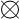  2.  Правильный ответ.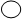 3. Перечень используемых для мониторинга Интернет-источников указан в разделе 2.1. настоящей Методики.Приложение 1. Анкета для обследования мнения участников образовательного процесса о качестве условий осуществления образовательной деятельности образовательными организациями (заполняется респондентами)Уважаемый участник опроса! Опрос проводится в целях выявления мнения граждан о качестве осуществления образовательной деятельности организациями, осуществляющими образовательную деятельность по основным общеобразовательным программам, образовательным программам среднего профессионального образования, основным программам профессионального обучения, дополнительным общеобразовательным программам. В опросе о качестве осуществления образовательной деятельности организациями, осуществляющими образовательную деятельность по основным общеобразовательным программам и дополнительным общеобразовательным программам, могут участвовать родители (законные представители) обучающихся и обучающиеся старше 14 лет. В опросе о качестве осуществления образовательной деятельности организациями, осуществляющими образовательную деятельность по образовательным программам среднего профессионального образования и основным программам профессионального обучения, могут участвовать родители (законные представители) обучающихся и сами обучающиеся.  Пожалуйста, ответьте на вопросы анкеты. Ваше мнение позволит улучшить работу образовательной организации и повысить качество оказания образовательных услуг населению. Опрос проводится анонимно. Ваши фамилия, имя, отчество, контактные телефоны указывать необязательно. Конфиденциальность высказанного Вами мнения о качестве условий оказания образовательных услуг образовательными организациями гарантируется.Укажите, пожалуйста, в каком образовательном учреждении учитесь Вы, Ваш ребенок (дети)Выберите, пожалуйста, категорию получателя образовательных услуг, к которой Вы относитесь (можно выбрать только одну) 1. Обучающийся 2. Родитель (законный представитель) обучающегося 3. Воспитанник детского дома  Если Вы выбрали категории «Обучающийся» и «Воспитанник детского дома», подтвердите, что Вам больше 14 лет 1. Да (анкета будет принята в обработку) 2. Нет    1. При посещении образовательной организации обращались ли Вы к информации о ее деятельности, размещенной на информационных стендах в помещениях организации?1. Да 2. Нет (переход к вопросу 3)2. Удовлетворены ли Вы открытостью, полнотой и доступностью информации о деятельности образовательной организации, размещенной на информационных стендах в помещении организации?1. Да 2. Нет3. Пользовались ли Вы официальным сайтом образовательной организации, чтобы получить информацию о ее деятельности?1. Да 2. Нет (переход к вопросу 5)4. Удовлетворены ли Вы открытостью, полнотой и доступностью информации о деятельности образовательной организации, размещенной на ее официальном сайте в информационно-телекоммуникационной сети «Интернет»?1. Да 2. Нет5. Удовлетворены ли Вы комфортностью условий предоставления услуг в образовательной организации (наличием комфортной зоны отдыха (ожидания); наличием и понятностью навигации в помещении организации; наличием и доступностью питьевой воды в помещении организации; наличием и доступностью санитарно-гигиенических помещений в организации; санитарным состоянием помещений организации; транспортной доступностью организации (наличием общественного транспорта, парковки) и прочими условиями)?1. Да2. Нет6. Имеете ли Вы (Ваш ребенок) установленную группу инвалидности?1. Да2. Нет (переход к вопросу 8)7. Удовлетворены ли Вы доступностью предоставления услуг для инвалидов в образовательной организации?1. Да 2. Нет 8. Удовлетворены ли Вы доброжелательностью, вежливостью работников образовательной организации, обеспечивающих первичный контакт и информирование получателя услуги (административный персонал и прочие работники) при непосредственном обращении в образовательную организацию?1. Да2. Нет9. Удовлетворены ли Вы доброжелательностью и вежливостью работников образовательной организации, обеспечивающих непосредственное оказание услуги при обращении в организацию (преподаватели, тренеры, инструкторы и прочие работники)?1. Да2. Нет10. Пользовались ли Вы какими-либо дистанционными способами взаимодействия с образовательной организацией (телефон, электронная почта, электронный сервис (форма для подачи электронного обращения (жалобы, предложения), получение консультации по оказываемым услугам), раздел «Часто задаваемые вопросы», анкета для опроса граждан на сайте и прочие.)?1. Да2. Нет (переход к вопросу 12)11. Удовлетворены ли Вы доброжелательностью и вежливостью работников образовательной организации, с которыми взаимодействовали в дистанционной форме (по телефону, по электронной почте, с помощью электронных сервисов (для подачи электронного обращения (жалобы, предложения), получения консультации по оказываемым услугам) и в прочих дистанционных формах)?1. Да2. Нет12. Готовы ли Вы рекомендовать данную образовательную организацию родственникам и знакомым (или могли бы Вы ее рекомендовать, если бы была возможность выбора организации)?1. Да2. Нет13. Удовлетворены ли Вы организационными условиями предоставления услуг (графиком работы образовательной организации (подразделения, отдельных специалистов и прочие); навигацией внутри организации (наличие информационных табличек, указателей, сигнальных табло, инфоматов и прочие)?1. Да2. Нет14. Удовлетворены ли Вы в целом условиями оказания услуг в образовательной организации?1. Да2. Нет15. Ваши предложения по улучшению условий оказания услуг в данной организации:Сообщите, пожалуйста, некоторые сведения о себе: 16. Ваш пол1. Мужской2. Женский 17. Ваш возраст __________ (укажите, сколько Вам полных лет)Благодарим Вас за участие в опросе!Приложение 2. Форма аудита условий осуществления образовательной деятельности образовательным учреждением.____________________________________________________________________наименование образовательной организации____________________________________________________________________наименование муниципального образования_________________   дата заполнения* При отсутствии платных услуг и/или государственной аккредитации, размещение соответствующей информации не требуется.В соответствующей графе прописываем, не требуется.* Для образовательных организаций, у которых отсутствует возможность обеспечения выделенной стоянки (например, полное отсутствие парковочной территории, отнесение площадок вне территории образовательной организации к полномочиям органов местного самоуправления и др.), требуется наличие документов, подтверждающих невозможность выполнения требований.Фотоотчет (по каждому пункту фотоотчета достаточно одной фотографии)_____________________________________________________________________________ФИО, подпись представителя оператора_____________________________________________________________________________ФИО, должность, подпись представителя образовательной организацииПриложение 3. Аудит официального сайта образовательной организации в информационно-телекоммуникационной сети "Интернет"___________________________________________(наименование организации)Дата проведения аудита_______________________________________________Время начала аудита_________________________________________________ФИО аудитора___________________________________________________Приложение 4Сведения для расчета показателя 1.1 "Соответствие информации о деятельности организации, размещенной на общедоступных информационных ресурсах, ее содержанию и порядку (форме) размещения, установленным нормативными правовыми актами: на официальном сайте организации в информационно-телекоммуникационной сети "Интернет""+" - информация должна быть представлена;"x" - не должна быть представлена;"*" - информация должна быть представлена при наличии в образовательной организации."**" - в соответствии с частью 2 статьи 29 Федерального закона от 29 декабря 2012 г. N 273-ФЗ "Об образовании в Российской Федерации" и пунктами 3-15 Правил размещения на официальном сайте образовательной организации в информационно-телекоммуникационной сети "Интернет" и обновления информации об образовательной организации (утверждены постановлением Правительства Российской Федерации от 20 октября 2021 г. N 1802, далее - Правила размещения), а также приказом Рособрнадзора от 14 августа 2020 г. N 831 "Об утверждении Требований к структуре официального сайта образовательной организации в информационно-телекоммуникационной сети "Интернет" и формату представления информации".Согласовано:Директор ООО «Демиург»____________ В.А. СивковаСогласовано:Руководитель управления образования Администрации города Минусинска ____________ Т. Н. Койнова1. Методологический раздел31.1. Расчет показателей, характеризующих общие критерии оценки качества условий осуществления образовательной деятельности образовательными организациями.51.2. Параметры и значения показателей независимой оценки качества условий осуществления образовательной деятельности образовательными организациями.152. Процедурный раздел202.1. Перечень ресурсов с размещенной на них опубликованной официальной информацией о деятельности и результатах деятельности образовательных организаций, участвующих в независимой оценке качества в городе Минусинске Красноярского края в 2023 году.202.2. Описание и обоснование системы выбора единиц наблюдения212.3. Инструктивные материалы для лиц, привлекаемых к деятельности по анализу официальных сайтов образовательных организаций (экспертов).22Приложение 1.  Анкета для обследования мнения участников образовательного процесса о качестве условий осуществления образовательной деятельности образовательными организациями.Приложение 2. Форма запроса информации в образовательное учреждение.Приложение 3. Аудит официального сайта образовательной организации в информационно-телекоммуникационной сети "Интернет"Приложение 4. Сведения для расчета показателя 1.1 "Соответствие информации о деятельности организации, размещенной на общедоступных информационных ресурсах, ее содержанию и порядку (форме) размещения, установленным нормативными правовыми актами: на официальном сайте организации в информационно-телекоммуникационной сети "Интернет"Пинф= (Истенд+Исайт)×100,(1.1)Пинф= (2×Инорм)×100,(1.1)Поткруд= (Устенд+Усайт)×100,(1.3)Поткруд= (2×Чобщ)×100,(1.3)Пкомфуд =   Укомф ×100,(2.3)Пкомфуд =   Чобщ ×100,(2.3)Пдостуд = (Удост)×100,(3.3)Пдостуд = (Чинв)×100,(3.3)Пперв.конт уд = (Уперв.конт)×100,(4.1)Пперв.конт уд = (Чобщ)×100,(4.1)Показ.услугуд = (Уоказ.услуг)×100,(4.2)Показ.услугуд = (Чобщ)×100,(4.2)Пвежл.дистуд = (Увежл.дист)×100,(4.3)Пвежл.дистуд = (Чобщ)×100,(4.3)Преком = (Уреком)×100,(5.1)Преком = (Чобщ)×100,(5.1)Порг.услуд = (Уорг.усл)×100,(5.2)Порг.услуд = (Чобщ)×100,(5.2)Пуд = (Ууд)×100,(5.3)Пуд = (Чобщ)×100,(5.3)№ показа-теляПоказателиМаксимальная оценка в баллах по показателюЗначимость показателяКоэффициент значимостиМаксимальная оценка с учетом значимости показателя1.1.Соответствие информации о деятельности организации, размещенной на общедоступных информационных ресурсах, ее содержанию и порядку (форме) размещения, установленным нормативными правовыми актами:- на информационных стендах в помещении организации (источник информации - осмотр образовательной организации);- на официальном сайте организации в информационно-телекоммуникационной сети «Интернет» (далее - сайт) (источник информации - официальный сайт организации)100 баллов30%0,330 баллов1.2.Наличие на официальном сайте организации (учреждения) информации о дистанционных способах обратной связи и взаимодействия с получателями услуг и их функционирование:- телефона;- электронной почты;- электронных сервисов (форма для подачи электронного обращения, получение консультации по оказываемым услугам, раздел «Часто задаваемые вопросы»);- технической возможности выражения получателями образовательных услуг мнения о качестве оказания услуг (наличие анкеты для опроса граждан или гиперссылки на нее)Источник информации - официальный сайт организации100 баллов30%0,330 баллов1.3.Доля получателей образовательных услуг, удовлетворенных открытостью, полнотой и доступностью информации о деятельности организации, размещенной на информационных стендах, на сайте (в % от общего числа опрошенных получателей образовательных услуг)Источник информации -анкетирование граждан100 баллов40%0,440 балловИтого100%100 баллов1100 баллов№ показа-теляПоказателиМаксимальная оценка в баллах по показателюЗначимость показателяКоэффициент значимостиМаксимальная оценка с учетом значимости показателя2.1.Обеспечение в организации комфортных условий, в которых осуществляется образовательная деятельность:- наличие зоны отдыха (ожидания);- наличие и понятность навигации внутри организации;- наличие и доступность питьевой воды;- наличие и доступность санитарно-гигиенических помещений;- санитарное состояние помещений организацииИсточник информации -официальный сайт организации, осмотр образовательной организации100 баллов50%0,550 баллов2.3.Доля получателей образовательных услуг, удовлетворенных комфортностью условий, в которых осуществляется образовательная деятельность (в % от общего числа опрошенных получателей образовательных услуг)Источник информации -анкетирование граждан100 баллов50%0,550 балловИтого100%100 баллов1100 баллов№ показа-теляПоказателиМаксимальная оценка в баллах по показателюЗначимость показателяКоэффициент значимостиМаксимальная оценка с учетом значимости показателя3.1.Оборудование территории, прилегающей к зданиям организации, и помещений с учетом доступности для инвалидов:- оборудование входных групп пандусами (подъемными платформами);- наличие выделенных стоянок для автотранспортных средств инвалидов;- наличие адаптированных лифтов, поручней, расширенных дверных проемов;- наличие сменных кресел-колясок;- наличие специально оборудованных санитарно-гигиенических помещений в организацииИсточник информации - официальный сайт организации, осмотр образовательной организации100 баллов30%0,330 баллов3.2.Обеспечение в организации условий доступности, позволяющих инвалидам получать образовательные услуги наравне с другими:- дублирование для инвалидов по слуху и зрению звуковой и зрительной информации;- дублирование надписей, знаков и иной текстовой и графической информации знаками, выполненными рельефно-точечным шрифтом Брайля;- возможность предоставления инвалидам по слуху (слуху и зрению) услуг сурдопереводчика (тифлосурдопереводчика);- альтернативной версии сайта организации для инвалидов по зрению;- помощь, оказываемая работниками организации, прошедшими необходимое обучение (инструктирование), по сопровождению инвалидов в помещении организации;- возможность предоставления образовательных услуг в дистанционном режиме или на домуИсточник информации - официальный сайт организации, осмотр образовательной организации100 баллов40%0,440 баллов3.3.Доля получателей образовательных услуг, удовлетворенных доступностью образовательных услуг для инвалидов (в % от общего числа опрошенных получателей образовательных услуг - инвалидов)Источник информации -анкетирование граждан100 баллов30%0,330 балловИтого100%100 баллов1100 баллов№ показа-теляПоказателиМаксимальная оценка в баллах по показателюЗначимость показателяКоэффициент значимостиМаксимальная оценка с учетом значимости показателя4.1.Доля получателей образовательных услуг, удовлетворенных доброжелательностью, вежливостью работников организации, обеспечивающих первичный контакт и информирование получателя образовательной услуги при непосредственном обращении в организацию (например, работники приемной комиссии, секретариата, учебной части) (в % от общего числа опрошенных получателей образовательных услуг)Источник информации -анкетирование граждан100 баллов40%0,440 баллов4.2.Доля получателей образовательных услуг, удовлетворенных доброжелательностью, вежливостью работников организации, обеспечивающих непосредственное оказание образовательной услуги при обращении в организацию (например, преподаватели, воспитатели, тренеры, инструкторы) (в % от общего числа опрошенных получателей образовательных услуг)Источник информации -анкетирование граждан100 баллов40%0,440 баллов4.3.Доля получателей образовательных услуг, удовлетворенных доброжелательностью, вежливостью работников организации при использовании дистанционных форм взаимодействия (в % от общего числа опрошенных получателей образовательных услуг)Источник информации -анкетирование граждан100 баллов20%0,220 балловИтого100%100 баллов1100 баллов№ показа-теляПоказателиМаксимальная оценка в баллах по показателюЗначимость показателяКоэффициент значимостиМаксимальная оценка с учетом значимости показателя5.1.Доля получателей образовательных услуг, которые готовы рекомендовать организацию родственникам и знакомым (могли бы ее рекомендовать, если бы была возможность выбора организации) (в % от общего числа опрошенных получателей образовательных услуг)Источник информации -анкетирование граждан100 баллов30%0,330 баллов5.2.Доля получателей образовательных услуг, удовлетворенных удобством графика работы организации (в % от общего числа опрошенных получателей образовательных услуг)Источник информации -анкетирование граждан100 баллов20%0,220 баллов5.3.Доля получателей образовательных услуг, удовлетворенных в целом условиями оказания образовательных услуг в организации (в % от общего числа опрошенных получателей услуг)Источник информации -анкетирование граждан100 баллов50%0,550 балловИтого100%100 баллов1100 баллов№Наименование образовательной организацииОфициальный сайт общеобразовательной организации1Муниципальное общеобразовательное бюджетное учреждение «Основная общеобразовательная школа №1»https://sh1-minusinsk-r04.gosweb.gosuslugi.ru/	2Муниципальное общеобразовательное бюджетное учреждение «Средняя общеобразовательная школа №2»https://m-school2.ru/ 3Муниципальное общеобразовательное бюджетное учреждение «Средняя общеобразовательная школа №3 им. А.С. Пушкина»http://newschool3.minusinsk.net/4Муниципальное общеобразовательное бюджетное учреждение «Средняя общеобразовательная школа №4 имени Героя Советского Союза М.П. Хвастанцева»https://sh4-minusinsk-r04.gosweb.gosuslugi.ru/5Муниципальное общеобразовательное бюджетное учреждение «Основная общеобразовательная школа №5»http://school5.kristel.ru/6Муниципальное общеобразовательное бюджетное учреждение «Средняя общеобразовательная школа №6 «Русская школа»https://m-school6.ru7Муниципальное общеобразовательное бюджетное учреждение «Лицей №7»https://licey7minusa.ru/8Муниципальное общеобразовательное бюджетное учреждение «Средняя общеобразовательная школа №9»https://shkola9.my1.ru/9Муниципальное общеобразовательное бюджетное учреждение «Средняя общеобразовательная школа №12» https://minusa-school12.ru/ 10Муниципальное казенное общеобразовательное учреждение «Открытая (сменная) общеобразовательная школа №14»http://mincenterobr.ru/ 11Муниципальное общеобразовательное бюджетное учреждение «Средняя общеобразовательная школа №16»http://школа16минусинск.рф12Муниципальное общеобразовательное бюджетное учреждение «Средняя общеобразовательная школа №47»https://school47.edusite.ru/13Муниципальное автономное образовательное учреждение «Гимназия№1»https://gimnazist1.ru/	14Муниципальное дошкольное образовательное бюджетное учреждение «Детский сад №1 «Садко» общеразвивающего вида с приоритетным осуществлением деятельности по познавательно-речевому направлению развития детей» https://ds1sadko.ru/15Муниципальное дошкольное образовательное бюджетное учреждение «Детский сад №2 Метелица комбинированного вида»https://ds2metelitsa.ru/16Муниципальное автономное дошкольное образовательное учреждение «Детский сад №3 «Семицветик» комбинированного вида»https://ds3semicvetik.ru/17Муниципальное автономное дошкольное образовательное бюджетное учреждение «Детский сад №4 «Дюймовочка» комбинированного вида»https://dymovochka.ru18Муниципальное дошкольное образовательное бюджетное учреждение «Детский сад №5 «Теремок» общеразвивающего вида с приоритетным осуществлением деятельности по физическому направлению развития детей»https://ds5teremok.ru19Муниципальное дошкольное образовательное бюджетное учреждение «Детский сад №7 «Белочка» общеразвивающего вида с приоритетным осуществлением деятельности по познавательно-речевому направлению развития детей»https://ds7belochka.ru20Муниципальное дошкольное образовательное бюджетное учреждение «Детский сад №14 «Золотой ключик» общеразвивающего вида с приоритетным осуществлением деятельности по познавательно-речевому направлению развития детей»https://goldkey-14ds.ru21Муниципальное дошкольное образовательное бюджетное учреждение «Детский сад №15 «Тополек» присмотра и оздоровления»https://dstopolek15.ru/ 22Муниципальное автономное дошкольное образовательное учреждение «Детский сад №16 «Колосок» комбинированного вида»https://ds16kolosok.ru23Муниципальное дошкольное образовательное бюджетное учреждение «Детский сад №17 «Жемчужинка» комбинированного вида»https://jemchujinka.ru 24Муниципальное дошкольное образовательное бюджетное учреждение «Детский сад №18 «Родничок» общеразвивающего вида с приоритетным направлением деятельности по художественно-эстетическому направлению развития детей» https://rodnichok-18.ru  25Муниципальное дошкольное образовательное бюджетное учреждение «Детский сад №19 Хрусталик» комбинированного вида»https://ds19hrustalik.ru/26Муниципальное дошкольное образовательное бюджетное учреждение «Детский сад №20 «Капитошка» комбинированного вида»kapitoshka14.ru27Муниципальное дошкольное образовательное бюджетное учреждение «Детский сад №21 «Звездочка» комбинированного вида»https://ds21zvezdochka.ru/28Муниципальное автономное дошкольное образовательное учреждение «Детский сад №23 «Улыбка» комбинированного вида»https://ds23ulybka.ru29Муниципальное дошкольное образовательное бюджетное учреждение «Детский сад №25 «Сибирячок» комбинированного вида»https://ds25sibiryachok.ru/30Муниципальное дошкольное образовательное бюджетное учреждение «Детский сад №26 «Умка» общеразвивающего вида с приоритетным направлением деятельности по художественно-эстетическому направлению развития детей»https://dsumka26.ru31Муниципальное дошкольное образовательное бюджетное учреждение «Детский сад №28 «Аленький цветочек» комбинированного вида»https://alenki28.ru/32Муниципальное дошкольное образовательное бюджетное учреждение «Детский сад №29 «Серебряное копытце» комбинированного вида»ds-29.ru33Муниципальное дошкольное образовательное бюджетное учреждение «Детский сад №30 «Росинка» комбинированного вида»https://rosinka-30.ru/34Муниципальная образовательная бюджетная организация дополнительного образования дом детского творчества https://ddt-minusinsk.ru/35Муниципальное автономное образовательное учреждение дополнительного образования «Центр туризма»https://centr-turizma.ru/36Муниципальное бюджетное учреждение дополнительного образования «Спортивная школа»http://dush-minusinsk.ruПолучатели образовательных услугДООО, ДОДОбучающиеся-+лица, достигшие 14 летродители (законные представители)++Генеральная совокупностьСоответствует общей численности получателей услуг в организации.Рассчитывается как численность обучающихся в течение календарного года, предшествующего году проведения НОКОСоответствует общей численности получателей услуг в организации.Рассчитывается как сумма общей численности обучающихся и численности обучающихся, достигших 14 лет, в течение календарного года, предшествующего году проведения НОКОВыборочная совокупность40% от объема генеральной совокупности, но не более 600 респондентов в одной организации, осуществляющей образовательную деятельность.40% от объема генеральной совокупности, но не более 600 респондентов в одной организации, осуществляющей образовательную деятельность.ПоказателиНаличие/ отсутствие информации(+ /-)1.Показатели, характеризующие открытость и доступность информации об образовательной организацииПоказатели, характеризующие открытость и доступность информации об образовательной организации1.1.1.На информационных стендах в помещении образовательной организацииНа информационных стендах в помещении образовательной организации1.1.1. 1. Основные сведения: 1. Основные сведения:1.1.1.1. Информация о месте нахождения образовательной организации, ее представительств и филиалов (при наличии)1.1.1.2. Информация о режиме и графике работы образовательной организации, ее представительств и филиалов (при наличии)1.1.1.3. Информация о контактных телефонах и об адресах электронной почты образовательной организации, ее представительств и филиалов (при наличии)1.1.1.2. Структура и органы управления образовательной организацией2. Структура и органы управления образовательной организацией1.1.1.4. Информация о структуре и об органах управления образовательной организации (в том числе: наименование структурных подразделений (органов управления); фамилии, имена, отчества (при наличии) и должности руководителей структурных подразделений; места нахождения структурных подразделений (органов управления) образовательной организации (при наличии); адреса официальных сайтов в сети «Интернет» структурных подразделений (при наличии); адреса электронной почты структурных подразделений (органов управления) образовательной организации (при наличии)1.1.1.3. Документы (в виде копий)3. Документы (в виде копий)1.1.1.5. Свидетельство о государственной аккредитации (с приложениями) (при наличии)1.1.1.6. Локальные нормативные акты, предусмотренные частью 2 статьи 30 Федерального закона от 29 декабря 2012 г.  № 273-ФЗ «Об образовании в Российской Федерации» (по основным вопросам организации и осуществления образовательной деятельности, в том числе регламентирующие правила приема обучающихся, режим занятий обучающихся, формы, периодичность и порядок текущего контроля успеваемости и промежуточной аттестации обучающихся, порядок и основания перевода, отчисления и восстановления обучающихся, порядок оформления возникновения, приостановления и прекращения отношений между образовательной организацией и обучающимися и (или) родителями (законными представителями) несовершеннолетних обучающихся), а также правила внутреннего распорядка обучающихся, правила внутреннего трудового распорядка и коллективный договор (при наличии)1.1.1.4. Платные образовательные услуги4. Платные образовательные услуги1.1.1.7. Документ о порядке оказания платных образовательных услуг, в том числе образец договора об оказании платных образовательных услуг, документ об утверждении стоимости обучения по каждой образовательной программе1.1.1.5. Образование5. Образование1.1.1.8. Лицензия на осуществление образовательной деятельности (с приложениями)1.1.1.9. Информация о сроке действия государственной аккредитации образовательных программ (при наличии), общественной, профессионально-общественной аккредитации образовательных программ (при наличии)1.1.1.10. Информация о календарном учебном графике с приложением его в виде электронного документа1.1.1.11. Образовательные организации, реализующие общеобразовательные программы, дополнительно указывают наименование образовательной программы1.1.1.Образовательные организации, реализующие профессиональные образовательные программы, дополнительно для каждой образовательной программы размещают:Образовательные организации, реализующие профессиональные образовательные программы, дополнительно для каждой образовательной программы размещают:1.1.1.12. Информацию о результатах приема по каждой профессии, по каждой специальности среднего профессионального образования (при наличии вступительных испытаний) (на места, финансируемые за счет бюджетных ассигнований федерального бюджета, бюджетов субъектов Российской Федерации, местных бюджетов и по договорам об образовании за счет средств физических и (или) юридических лиц); о средней сумме набранных баллов по всем вступительным испытаниям (при наличии вступительных испытаний), а также о результатах перевода, восстановления и отчисленияРазмещается в форме электронного документа, подписанного простой электронной подписью в соответствии с Федеральным законом от 6 апреля 2011 г. № 63-ФЗ          Х1.1.1.6. Руководство. Педагогический (научно-педагогический) состав6. Руководство. Педагогический (научно-педагогический) состав1.1.1.13. Информация о руководителе образовательной организации, его заместителях, руководителях филиалов, представительств образовательной организации (при их наличии), в том числе: фамилия, имя, отчество (при наличии) руководителя, его заместителей; должность руководителя, его заместителей; контактные телефоны; адреса электронной почты1.1.1.14. Информация о персональном составе педагогических работников с указанием уровня образования, квалификации и опыта работы, в том числе: фамилия, имя, отчество (при наличии) педагогического работника; занимаемая должность (должности); преподаваемые учебные предметы, курсы, дисциплины (модули)1.1.1.7. Материально-техническое обеспечении образовательной деятельности7. Материально-техническое обеспечении образовательной деятельности15. Информация об условиях питания обучающихся, в том числе инвалидов и лиц с ограниченными возможностями здоровьяГосударственные и муниципальные общеобразовательные организации при размещении информации об условиях питания обучающихся по образовательным программам начального общего образования размещают в том числе меню ежедневного горячего питания, информацию о наличии диетического меню в образовательной организации, перечни юридических лиц и индивидуальных предпринимателей, оказывающих услуги по организации питания в общеобразовательных организациях, перечни юридических лиц и индивидуальных предпринимателей, поставляющих (реализующих) пищевые продукты и продовольственное сырье в общеобразовательные организации, формы обратной связи для родителей обучающихся и ответы на вопросы родителей по питаниюПоказателиНаличие/ отсутствие (+ /-)2Показатели, характеризующие комфортность условий предоставления услуг, в том числе время ожидания предоставления услугПоказатели, характеризующие комфортность условий предоставления услуг, в том числе время ожидания предоставления услуг2.1.Обеспечение в образовательной организации комфортных условий для предоставления услуг Обеспечение в образовательной организации комфортных условий для предоставления услуг 2.1.1) Наличие комфортной зоны отдыха (ожидания) оборудованной соответствующей мебелью;2.1.2) Наличие и понятность навигации внутри организации;2.1.3) Наличие и доступность питьевой воды;2.1.4) Наличие и доступность санитарно-гигиенических помещений;2.1.5) Санитарное состояние помещений;3.Показатели, характеризующие доступность услуг для инвалидовПоказатели, характеризующие доступность услуг для инвалидов3.1.Оборудование помещений образовательной организации и прилегающей к ней территории с учетом доступности для инвалидовОборудование помещений образовательной организации и прилегающей к ней территории с учетом доступности для инвалидов3.1.1.наличие в помещениях образовательной организации и на прилегающей к ней территории: наличие в помещениях образовательной организации и на прилегающей к ней территории: 3.1.1.1) оборудованных входных групп пандусами (подъемными платформами);3.1.1.2) выделенных стоянок для автотранспортных средств инвалидов*; 3.1.1.3) адаптированных лифтов, поручней, расширенных дверных проемов; 3.1.1.4) сменных кресел-колясок; 3.1.1.5) специально оборудованных для инвалидов санитарно-гигиенических помещений в образовательной организации. 3.2.Обеспечение в образовательной организации условий доступности, позволяющих инвалидам получать услуги наравне с другими.Обеспечение в образовательной организации условий доступности, позволяющих инвалидам получать услуги наравне с другими.3.2.1.Наличие в образовательной организации условий доступности, позволяющих инвалидам получать услуги наравне с другимиНаличие в образовательной организации условий доступности, позволяющих инвалидам получать услуги наравне с другими3.2.1.1) дублирование для инвалидов по слуху и зрению звуковой и зрительной информации 3.2.1.2) дублирование надписей, знаков и иной текстовой и графической информации знаками, выполненными рельефно-точечным шрифтом Брайля3.2.1.3) возможность предоставления инвалидам по слуху (слуху и зрению) услуг сурдопереводчика (тифлосурдопереводчика) 3.2.1.5) помощь, оказываемая работниками образовательной организации, прошедшими необходимое обучение (инструктирование) по сопровождению инвалидов в помещениях образовательной организации и на прилегающей территории;3.2.1.6) наличие возможности предоставления услуги в дистанционном режиме или на дому.Дополнительная информацияНаличие/ отсутствие (+ /-)1Наличие реализуемых адаптированных программ в образовательной организации в 2022 году2Наличие в образовательной организации детей-инвалидов, обучающихся с ОВЗ в 2022 году (данные сведения должны подтверждаться статистической отчетностью за календарный год)3Располагается ли образовательная организация в зданиях исторического, культурного и архитектурного наследия (подтверждается решениями органов по охране и использованию памятников истории и культуры соответствующего уровня и органами социальной защиты населения соответствующего уровня4Является ли образовательная организация малокомплектной и/или расположенной в труднодоступной местности (требуется наличие подтверждающих документов)1. Информационные стенды в помещении образовательной организации с размещенной на них информациейВставить фотографию2. Зона отдыха (ожидания) оборудованная соответствующей мебельюВставить фотографию3. Наличие навигации (таблички, указатели и т.п)Вставить фотографию4. Источники питьевой водыВставить фотографию5. Санитарно-гигиенические помещенияВставить фотографию6. Пандусы (подъемные платформы) при входе в учреждениеВставить фотографию7. Стоянки для автотранспортных средств инвалидовВставить фотографию8. Адаптированные лифты, поручни, расширенные дверные проемыВставить фотографию9.  Сменные кресла-коляскиВставить фотографию10. Специально оборудованные для инвалидов санитарно-гигиенические помещения Вставить фотографию11. Аппаратура, дублирующая звуковую и зрительную информацию для инвалидов по слуху и зрениюВставить фотографию12. Надписи, знаки, вывески, выполненные рельефно-точечным шрифтом БрайляВставить фотографию№ показателяПоказателиНаличие/ отсутствие информации(+ /-)1.Показатели, характеризующие открытость и доступность информации об образовательной организацииПоказатели, характеризующие открытость и доступность информации об образовательной организации1.1.Соответствие информации о деятельности образовательной организации, размещенной на общедоступных информационных ресурсах, ее содержанию и порядку (форме), установленным нормативными правовыми актамиСоответствие информации о деятельности образовательной организации, размещенной на общедоступных информационных ресурсах, ее содержанию и порядку (форме), установленным нормативными правовыми актами1.1.2.На официальном сайте в информационно-телекоммуникационной сети "Интернет"На официальном сайте в информационно-телекоммуникационной сети "Интернет"1.1.2.1. Основные сведения1. Основные сведения1.1.2.1. Информация о полном и сокращенном (при наличии) наименовании образовательной организации1.1.2.2. Информация о дате создания образовательной организации1.1.2.3. Информация об учредителе (учредителях) образовательной организации, о наименовании представительств и филиалов образовательной организации (при наличии) (в том числе, находящихся за пределами Российской Федерации)1.1.2.4. Информация о месте нахождения образовательной организации, ее представительств и филиалов (при наличии) +1.1.2.5. Информация о режиме и графике работы образовательной организации, ее представительств и филиалов (при наличии)1.1.2.6. Информация об адресах официальных сайтов представительств и филиалов образовательной организации (при наличии) или страницах в информационно-телекоммуникационной сети «Интернет» +*1.1.2.7. Информация о контактных телефонах и об адресах электронной почты образовательной организации, ее представительств и филиалов (при наличии)1.1.2.8. Информация о местах осуществления образовательной деятельности, в том числе сведения об адресах мест осуществления образовательной деятельности, которые в соответствии с частью 4 статьи 91 Федерального закона от 29 декабря 2012 г. № 273-ФЗ «Об образовании в Российской Федерации» не включаются в соответствующую запись в реестре лицензий на осуществление образовательной деятельности1.1.2.2. Структура и органы управления образовательной организацией2. Структура и органы управления образовательной организацией1.1.2.9. Информация о структуре и об органах управления образовательной организации (в том числе: наименование структурных подразделений (органов управления); фамилии, имена, отчества (при наличии) и должности руководителей структурных подразделений; места нахождения структурных подразделений (органов управления) образовательной организации (при наличии); адреса официальных сайтов в сети «Интернет» структурных подразделений (при наличии); адреса электронной почты структурных подразделений (органов управления) образовательной организации (при наличии)1.1.2.10. Сведения о наличии положений о структурных подразделениях (об органах управления) с приложением указанных положений в виде электронных документов, подписанных простой электронной подписью в соответствии с Федеральным законом от 6 апреля 2011 г. № 63-ФЗ «Об электронной подписи»1.1.2.3.  Образование3.  Образование1.1.2.11. Лицензия на осуществление образовательной деятельности (выписка из реестра лицензий на осуществление образовательной деятельности)1.1.2.Информация о реализуемых образовательных программах, в том числе о реализуемых адаптированных образовательных программах (при наличии), с указанием в отношении каждой образовательной программы информации:Информация о реализуемых образовательных программах, в том числе о реализуемых адаптированных образовательных программах (при наличии), с указанием в отношении каждой образовательной программы информации:1.1.2.12. О реализуемых уровнях образования1.1.2.13. О формах обучения1.1.2.14. О нормативных сроках обучения1.1.2.15. О сроке действия государственной аккредитации образовательных программ (при наличии государственной аккредитации), общественной, профессионально-общественной аккредитации образовательных программ (при наличии общественной, профессионально-общественной аккредитации)1.1.2.16. О языка(х), на котором(ых) осуществляется образование (обучение) Размещается в форме электронного документа, подписанного простой электронной подписью в соответствии с Федеральным законом от 6 апреля 2011 г. № 63-ФЗ «Об электронной подписи», с приложением образовательной программы1.1.2.17. Об учебных предметах, курсах, дисциплинах (модулях), предусмотренных соответствующей образовательной программой1.1.2.18. О практике, предусмотренной соответствующей образовательной программой1.1.2.19. Об использовании при реализации образовательной программы электронного обучения и дистанционных образовательных технологий1.1.2.Информация об описании образовательной программы с приложением образовательной программы в форме электронного документа или в виде активных ссылок, непосредственный переход по которым позволяет получить доступ к страницам сайта образовательной организации, содержащим информацию, в том числе:Информация об описании образовательной программы с приложением образовательной программы в форме электронного документа или в виде активных ссылок, непосредственный переход по которым позволяет получить доступ к страницам сайта образовательной организации, содержащим информацию, в том числе:1.1.2.20. Об учебном плане с приложением его в виде электронного документа1.1.2.21. Об аннотации к рабочим программам дисциплин (по каждому учебному предмету, курсу, дисциплине (модулю), практики, в составе образовательной программы) с приложением рабочих программ в виде электронного документа1.1.2.22. О календарном учебном графике с приложением его в виде электронного документа1.1.2.23. О методических и иных документах, разработанных образовательной организацией для обеспечения образовательного процесса, а также рабочей программы воспитания и календарного плана воспитательной работы, включаемых в основные образовательные программы в соответствии с частью 1 статьи 12.1 Федерального закона от 29 декабря 2012 г. № 273-ФЗ «Об образовании в Российской Федерации», в виде электронного документа1.1.2.Информация о численности обучающихся по реализуемым образовательным программам, в том числе:Информация о численности обучающихся по реализуемым образовательным программам, в том числе:1.1.2.24. Об общей численности обучающихся1.1.2.25. О численности обучающихся за счет бюджетных ассигнований федерального бюджета, бюджетов субъектов Российской Федерации, местных бюджетов и по договорам об образовании, заключаемых при приеме на обучение за счет средств физических и (или) юридических лиц (в том числе с выделением численности обучающихся, являющихся иностранными гражданами) Размещается в форме электронного документа, подписанного простой электронной подписью в соответствии с Федеральным законом от 6 апреля 2011 г. № 63-ФЗ «Об электронной подписи», с приложением образовательной программы. Информация о численности обучающихся, являющихся иностранными гражданами, указывается по каждой общеобразовательной программе и каждым профессии, специальности, направлению подготовки или укрупненной группе профессий, специальностей и направлений подготовки (для профессиональных образовательных программ)1.1.2.26. Образовательные организации, реализующие общеобразовательные программы, дополнительно указывают наименование образовательной программы1.1.2.Образовательные организации, реализующие профессиональные образовательные программы, дополнительно для каждой образовательной программы указывают информацию: Образовательные организации, реализующие профессиональные образовательные программы, дополнительно для каждой образовательной программы указывают информацию: 1.1.2.27. Об уровне образования1.1.2.28. О коде и наименовании профессии, специальности, направления подготовки1.1.2.29. О направлениях и результатах научной (научно-исследовательской) деятельности (при осуществлении научной (научно-исследовательской) деятельности)1.1.2.30. О результатах приема по каждой профессии, по каждой специальности среднего профессионального образования (при наличии вступительных испытаний) (на места, финансируемые за счет бюджетных ассигнований федерального бюджета, бюджетов субъектов Российской Федерации, местных бюджетов и по договорам об образовании за счет средств физических и (или) юридических лиц); о средней сумме набранных баллов по всем вступительным испытаниям (при наличии вступительных испытаний); о результатах перевода, восстановления и отчисленияРазмещается в форме электронного документа, подписанного простой электронной подписью в соответствии с Федеральным законом от 6 апреля 2011 г. № 63-ФЗ «Об электронной подписи», с приложением образовательной программы1.1.2.4. Образовательные стандарты и требования4. Образовательные стандарты и требования1.1.2.31. Информация о федеральных государственных образовательных стандартах, федеральных государственных требованиях, об образовательных стандартах и самостоятельно устанавливаемых требованиях (при их наличии)Размещается с приложением копий соответствующих документов, электронных документов, подписанных простой электронной подписью в соответствии с Федеральным законом от 6 апреля 2011 г. № 63-ФЗ «Об электронной подписи» (в части документов, самостоятельно разрабатываемых и утверждаемых образовательной организацией)1.1.2.5. Руководство. Педагогический (научно-педагогический) состав5. Руководство. Педагогический (научно-педагогический) состав1.1.2.32. Информация о руководителе образовательной организации, его заместителях, руководителях филиалов, представительств образовательной организации (при их наличии), в том числе: фамилия, имя, отчество (при наличии) руководителя, его заместителей; должность руководителя, его заместителей; контактные телефоны; адреса электронной почты1.1.2.33. Информация о персональном составе педагогических работников с указанием уровня образования, квалификации и опыта работы, в том числе: фамилия, имя, отчество (при наличии) педагогического работника; занимаемая должность (должности); преподаваемые учебные предметы, курсы, дисциплины (модули); уровень (уровни) профессионального образования с указанием наименования направления подготовки и (или) специальности, в том числе научной, и квалификации; ученая степень (при наличии); ученое звание (при наличии); сведения о повышении квалификации (за последние 3 года); сведения о профессиональной переподготовке (при наличии); сведения о продолжительности опыта (лет) работы в профессиональной сфере, соответствующей образовательной деятельности по реализации учебных предметов, курсов, дисциплин (модулей); наименование общеобразовательной программы (общеобразовательных программ), код и наименование профессии, специальности (специальностей), направления (направлений) подготовки или укрупненной группы профессий, специальностей  и направлений подготовки профессиональной образовательной программы высшего образования  по программам бакалавриата, программам специалитета, программам магистратуры, программам ординатуры  и программам ассистентуры-стажировки, шифр  и наименование области науки, группы научных специальностей, научной специальности программы (программ) подготовки научных и научно- педагогических кадров в аспирантуре (адъюнктуре), в реализации которых участвует педагогический работник  1.1.2.6. Материально-техническое обеспечение и оснащенность образовательного процесса6. Материально-техническое обеспечение и оснащенность образовательного процесса1.1.2.34. Информация о материально-техническом обеспечении образовательной деятельности (в том числе о наличии оборудованных учебных кабинетов, объектов для проведения практических занятий, библиотек, объектов спорта, средств обучения и воспитания, в том числе приспособленных для использования инвалидами и лицами с ограниченными возможностями здоровья)1.1.2.35. Информация об условиях питания обучающихся, в том числе инвалидов и лиц с ограниченными возможностями здоровья 36. Информация об условиях охраны здоровья обучающихся, в том числе инвалидов и лиц с ограниченными возможностями здоровья37. Информация о доступе к информационным системам и информационно-телекоммуникационным сетям, в том числе приспособленным для использования инвалидами и лицами с ограниченными возможностями здоровья38. Информация об электронных образовательных ресурсах, к которым обеспечивается доступ обучающихся, в том числе приспособленных для использования инвалидами и лицами с ограниченными возможностями здоровья39. Информация об обеспечении доступа в здания образовательной организации инвалидов и лиц с ограниченными возможностями здоровья40. Информация о наличии специальных технических средств обучения коллективного и индивидуального пользования для инвалидов и лиц с ограниченными возможностями здоровья7. Доступная среда7. Доступная среда41. О специально оборудованных учебных кабинетах, объектов для проведения практических занятий, библиотек, объектов спорта, средств обучения и воспитания, приспособленных для использования инвалидами и лицами с ограниченными возможностями здоровья42. Об обеспечении беспрепятственного доступа в здания образовательной организации43. О специальных условиях питания44. О специальных условиях охраны здоровья45. О доступе к информационным системам и информационно-телекоммуникационным сетям, приспособленным для использования инвалидами и лицами с ограниченными возможностями здоровья46. Об электронных образовательных ресурсах, к которым обеспечивается доступ инвалидов и лиц с ограниченными возможностями здоровья47. О наличии специальных технических средств обучения коллективного и индивидуального пользования48. О наличии условий для беспрепятственного доступа в общежитие, интернат49. О количестве жилых помещений в общежитии, интернате, приспособленных для использования инвалидами и лицами с ограниченными возможностями здоровья 8. Международное сотрудничество8. Международное сотрудничество50. Информация о заключенных и планируемых к заключению договорах с иностранными и (или) международными организациями по вопросам образования 51. Информация о международной аккредитации образовательных программ (при наличии)9. Вакантные места для приема (перевода) обучающихся9. Вакантные места для приема (перевода) обучающихся52. Информация о количестве вакантных мест для приема (перевода) по каждой образовательной программе, профессии, специальности, направлению подготовки (на места, финансируемые за счет бюджетных ассигнований федерального бюджета, бюджетов субъектов Российской Федерации, местных бюджетов, по договорам об образовании за счет средств физических и (или) юридических лиц)10. Стипендии и меры поддержки обучающихся10. Стипендии и меры поддержки обучающихся53. Информация о наличии и условиях предоставления обучающимся стипендий, мер социальной поддержки54. Информация о наличии общежития, интерната, в том числе приспособленных для использования инвалидами и лицами с ограниченными возможностями здоровья, а также о количестве жилых помещений в общежитии, интернате для иногородних обучающихся, формировании платы за проживание в общежитии55. Информация о трудоустройстве выпускников (в виде численности трудоустроенных выпускников прошлого учебного года образования)11. Финансово-хозяйственная деятельность11. Финансово-хозяйственная деятельность56. Информация об объеме образовательной деятельности, финансовое обеспечение которой осуществляется за счет бюджетных ассигнований федерального бюджета, бюджетов субъектов Российской Федерации, местных бюджетов, по договорам об образовании за счет средств физических и (или) юридических лиц57. Информация о поступлении финансовых и материальных средств по итогам финансового года58. Информация о расходовании финансовых и материальных средств по итогам финансового года59. Копия плана финансово-хозяйственной деятельности образовательной организации, утвержденного в установленном законодательством Российской Федерации порядке, или бюджетной сметы образовательной организации12. Платные образовательные услуги12. Платные образовательные услуги60. Документ о порядке оказания платных образовательных услуг, в том числе образец договора об оказании платных образовательных услуг, документ об утверждении стоимости обучения по каждой образовательной программе61. Документ об установлении размера платы, взимаемой с родителей (законных представителей) за присмотр и уход детьми, осваивающими образовательные программы дошкольного образования в организациях, осуществляющих образовательную деятельность, за содержание детей в образовательной организации, реализующей образовательные программы начального общего, основного общего или среднего общего образования, если в такой образовательной организации созданы условия для проживания обучающихся в интернате, либо за осуществление присмотра и ухода за детьми в группах продленного дня в образовательной организации, реализующей образовательные программы начального общего, основного общего или среднего общего образования 13. Документы13. Документы62. Отчет о результатах самообследованияДокументы (в виде копий) Пункт 2 части 2 статьи 29 Федерального закона от 29 декабря 2012 г. № 273-ФЗ «Об образовании в Российской Федерации»Документы (в виде копий) Пункт 2 части 2 статьи 29 Федерального закона от 29 декабря 2012 г. № 273-ФЗ «Об образовании в Российской Федерации»63. Устав образовательной организации64. Свидетельство о государственной аккредитации (с приложениями) (при наличии)65. Локальные нормативные акты, предусмотренные частью 2 статьи 30 Федерального закона от 29 декабря 2012 г.  № 273-ФЗ «Об образовании в Российской Федерации» (по основным вопросам организации и осуществления образовательной деятельности, в том числе регламентирующие правила приема обучающихся, режим занятий обучающихся, формы, периодичность и порядок текущего контроля успеваемости и промежуточной аттестации обучающихся, порядок и основания перевода, отчисления и восстановления обучающихся, порядок оформления возникновения, приостановления и прекращения отношений между образовательной организацией и обучающимися и (или) родителями (законными представителями) несовершеннолетних обучающихся), а также правила внутреннего распорядка обучающихся, правила внутреннего трудового распорядка и коллективный договор (при наличии)66. Предписания органов, осуществляющих государственный контроль (надзор) в сфере образования, отчеты об исполнении таких предписаний (при наличии) Копии предписаний органов, осуществляющих государственный контроль (надзор) в сфере образования, размещаются на официальном сайте образовательной организации до подтверждения указанными органами исполнения предписания или признания его недействительным в установленном законом порядке (при наличии)N п/пПеречень информации об образовательной организации, необходимой для размещения на сайте организации ***Необходимость размещения информацииНеобходимость размещения информацииНеобходимость размещения информацииНеобходимость размещения информацииАлгоритм определения фактического объема информации на сайтеДОООСПОДОДI. Основные сведенияI. Основные сведенияI. Основные сведенияI. Основные сведенияI. Основные сведенияI. Основные сведенияI. Основные сведения1.Информация о полном и сокращенном (при наличии) наименовании образовательной организации++++1 - информация представлена;0 - информация отсутствует2.Информация о дате создания образовательной организации++++3.Информация об учредителе (учредителях) образовательной организации, о наименовании представительств и филиалов образовательной организации (при наличии) (в том числе, находящихся за пределами Российской Федерации)++++4.Информация о месте нахождения образовательной организации, ее представительств и филиалов (при наличии)++++5.Информация о режиме и графике работы образовательной организации, ее представительств и филиалов (при наличии)++++6.Информация об адресах официальных сайтов представительств и филиалов образовательной организации (при наличии) или страницах в информационно-телекоммуникационной сети "Интернет"+*+*+*+*7.Информация о контактных телефонах и об адресах электронной почты образовательной организации, ее представительств и филиалов (при наличии)++++1 - информация представлена в полном объеме (указаны контактный(е) телефон(ы) и адрес(а) электронной почты);0,5 - информация представлена частично (указаны контактный(е) телефон(ы) или адрес(а) электронной почты);0 - информация отсутствует8.Информация о местах осуществления образовательной деятельности, в том числе сведения об адресах мест осуществления образовательной деятельности, которые в соответствии с частью 4 статьи 91 Федерального закона от 29 декабря 2012 г. N 273-ФЗ "Об образовании в Российской Федерации" не включаются в соответствующую запись в реестре лицензий на осуществление образовательной деятельности+*+++1 - информация представлена в полном объеме (по всем сотрудникам);0,5 - информация представлена частично (не по всем местам осуществления образовательной деятельности или не в полном объеме в соответствии с требованиями столбца 2);0 - информация отсутствуетII. Структура и органы управления образовательной организациейII. Структура и органы управления образовательной организациейII. Структура и органы управления образовательной организациейII. Структура и органы управления образовательной организациейII. Структура и органы управления образовательной организациейII. Структура и органы управления образовательной организациейII. Структура и органы управления образовательной организацией9.Информация о структуре и об органах управления образовательной организации (в том числе: наименование структурных подразделений (органов управления); фамилии, имена, отчества (при наличии) и должности руководителей структурных подразделений; места нахождения структурных подразделений (органов управления) образовательной организации (при наличии); адреса официальных сайтов в сети "Интернет" структурных подразделений (при наличии); адреса электронной почты структурных подразделений (органов управления) образовательной организации (при наличии)++++1 - информация представлена в полном объеме;0,5 - информация представлена частично (отсутствует информация хотя бы об одном структурном подразделении или требуемая в столбце 2 информация представлена не в полном объеме);0 - информация отсутствует10.Сведения о наличии положений о структурных подразделениях (об органах управления) с приложением указанных положений в виде электронных документов, подписанных простой электронной подписью) в соответствии с Федеральным законом от 6 апреля 2011 г. N 63-ФЗ "Об электронной подписи"+*+*+*+*1 - информация представлена в полном объеме (с приложением копий);0,5 - представлены только сведения о положениях о структурных подразделениях (об органах управления);0 - информация отсутствуетIII. ОбразованиеIII. ОбразованиеIII. ОбразованиеIII. ОбразованиеIII. ОбразованиеIII. ОбразованиеIII. Образование11.Лицензия на осуществление образовательной деятельности (выписка из реестра лицензий на осуществление образовательной деятельности)++++1 - информация представлена в полном объеме (с приложениями к лицензии);0,5 - представлена лицензия на осуществление образовательной деятельности (без приложений);0 - информация отсутствуетИнформация о реализуемых образовательных программах, в том числе о реализуемых адаптированных образовательных программах (при наличии), с указанием в отношении каждой образовательной программы информации:Информация о реализуемых образовательных программах, в том числе о реализуемых адаптированных образовательных программах (при наличии), с указанием в отношении каждой образовательной программы информации:Информация о реализуемых образовательных программах, в том числе о реализуемых адаптированных образовательных программах (при наличии), с указанием в отношении каждой образовательной программы информации:Информация о реализуемых образовательных программах, в том числе о реализуемых адаптированных образовательных программах (при наличии), с указанием в отношении каждой образовательной программы информации:Информация о реализуемых образовательных программах, в том числе о реализуемых адаптированных образовательных программах (при наличии), с указанием в отношении каждой образовательной программы информации:Информация о реализуемых образовательных программах, в том числе о реализуемых адаптированных образовательных программах (при наличии), с указанием в отношении каждой образовательной программы информации:Информация о реализуемых образовательных программах, в том числе о реализуемых адаптированных образовательных программах (при наличии), с указанием в отношении каждой образовательной программы информации:12.О реализуемых уровнях образования++++1 - информация представлена;0,5 - информация представлена частично;0 - информация отсутствует13.О формах обученияx+++14.О нормативных сроках обучения++++15.О сроке действия государственной аккредитации образовательных программ (при наличии государственной аккредитации), общественной, профессионально-общественной аккредитации образовательных программ (при наличии общественной, профессионально-общественной аккредитации)x+*+*x16.О языка(х), на котором(ых) осуществляется образование (обучение) ++++17.Об учебных предметах, курсах, дисциплинах (модулях), предусмотренных соответствующей образовательной программойx+++18.О практике, предусмотренной соответствующей образовательной программойx+++19.Об использовании при реализации образовательной программы электронного обучения и дистанционных образовательных технологийx++xИнформация об описании образовательной программы с приложением образовательной программы в форме электронного документа или в виде активных ссылок, непосредственный переход по которым позволяет получить доступ к страницам сайта образовательной организации, содержащим информацию, в том числе:Информация об описании образовательной программы с приложением образовательной программы в форме электронного документа или в виде активных ссылок, непосредственный переход по которым позволяет получить доступ к страницам сайта образовательной организации, содержащим информацию, в том числе:Информация об описании образовательной программы с приложением образовательной программы в форме электронного документа или в виде активных ссылок, непосредственный переход по которым позволяет получить доступ к страницам сайта образовательной организации, содержащим информацию, в том числе:Информация об описании образовательной программы с приложением образовательной программы в форме электронного документа или в виде активных ссылок, непосредственный переход по которым позволяет получить доступ к страницам сайта образовательной организации, содержащим информацию, в том числе:Информация об описании образовательной программы с приложением образовательной программы в форме электронного документа или в виде активных ссылок, непосредственный переход по которым позволяет получить доступ к страницам сайта образовательной организации, содержащим информацию, в том числе:Информация об описании образовательной программы с приложением образовательной программы в форме электронного документа или в виде активных ссылок, непосредственный переход по которым позволяет получить доступ к страницам сайта образовательной организации, содержащим информацию, в том числе:Информация об описании образовательной программы с приложением образовательной программы в форме электронного документа или в виде активных ссылок, непосредственный переход по которым позволяет получить доступ к страницам сайта образовательной организации, содержащим информацию, в том числе:20.Об учебном плане с приложением его в виде электронного документа++++1 - информация представлена в полном объеме (в виде электронного документа);0,5 - информация в виде электронного документа представлена частично;0 - информация отсутствует21.Об аннотации к рабочим программам дисциплин (по каждому учебному предмету, курсу, дисциплине (модулю), практики, в составе образовательной программы) с приложением рабочих программ в виде электронного документа++++22.О календарном учебном графике с приложением его в виде электронного документа++++23.О методических и иных документах, разработанных образовательной организацией для обеспечения образовательного процесса, а также рабочей программы воспитания и календарного плана воспитательной работы, включаемых в основные образовательные программы в соответствии с частью 1 статьи 12.1 Федерального закона от 29 декабря 2012 г. N 273-ФЗ "Об образовании в Российской Федерации", в виде электронного документа++++Информация о численности обучающихся по реализуемым образовательным программам, в том числе:Информация о численности обучающихся по реализуемым образовательным программам, в том числе:Информация о численности обучающихся по реализуемым образовательным программам, в том числе:Информация о численности обучающихся по реализуемым образовательным программам, в том числе:Информация о численности обучающихся по реализуемым образовательным программам, в том числе:Информация о численности обучающихся по реализуемым образовательным программам, в том числе:Информация о численности обучающихся по реализуемым образовательным программам, в том числе:24.Об общей численности обучающихся++++1 - информация представлена0 - информация отсутствует25.О численности обучающихся за счет бюджетных ассигнований федерального бюджета, бюджетов субъектов Российской Федерации, местных бюджетов и по договорам об образовании, заключаемых при приеме на обучение за счет средств физических и (или) юридических лиц (в том числе с выделением численности обучающихся, являющихся иностранными гражданами)  ++++26.Образовательные организации, реализующие общеобразовательные программы, дополнительно указывают наименование образовательной программыx++*xОбразовательные организации, реализующие профессиональные образовательные программы, дополнительно для каждой образовательной программы указывают информацию::Образовательные организации, реализующие профессиональные образовательные программы, дополнительно для каждой образовательной программы указывают информацию::Образовательные организации, реализующие профессиональные образовательные программы, дополнительно для каждой образовательной программы указывают информацию::Образовательные организации, реализующие профессиональные образовательные программы, дополнительно для каждой образовательной программы указывают информацию::Образовательные организации, реализующие профессиональные образовательные программы, дополнительно для каждой образовательной программы указывают информацию::Образовательные организации, реализующие профессиональные образовательные программы, дополнительно для каждой образовательной программы указывают информацию::Образовательные организации, реализующие профессиональные образовательные программы, дополнительно для каждой образовательной программы указывают информацию::27.Об уровне образованияxx+x1 - информация представлена;0 - информация отсутствует28.О коде и наименовании профессии, специальности, направления подготовкиxx+x29.О направлениях и результатах научной (научно-исследовательской) деятельности (при осуществлении научной (научно-исследовательской) деятельности)xx+x30.О результатах приема по каждой профессии, по каждой специальности среднего профессионального образования (при наличии вступительных испытаний) (на места, финансируемые за счет бюджетных ассигнований федерального бюджета, бюджетов субъектов Российской Федерации, местных бюджетов и по договорам об образовании за счет средств физических и (или) юридических лиц); о средней сумме набранных баллов по всем вступительным испытаниям (при наличии вступительных испытаний); о результатах перевода, восстановления и отчисления xx+x1 - информация представлена в полном объеме по всем профессиям, специальностям среднего профессионального образования;0,5 - информация представлена не по всем профессиям, специальностям среднего профессионального образования;0 - информация отсутствуетIV. Образовательные стандарты и требованияIV. Образовательные стандарты и требованияIV. Образовательные стандарты и требованияIV. Образовательные стандарты и требованияIV. Образовательные стандарты и требованияIV. Образовательные стандарты и требованияIV. Образовательные стандарты и требования31.Информация о федеральных государственных образовательных стандартах, федеральный Государственных требованиях, об образовательных стандартах и самостоятельно устанавливаемых требованиях (при их наличии)  ++++*1 - информация представлена в полном объеме (информация о федеральных государственных образовательных стандартах и об образовательных стандартах с приложением (ссылками);0,5 - представлена информация без приложений;0 - информация отсутствуетV. Руководство. Педагогический (научно-педагогический) составV. Руководство. Педагогический (научно-педагогический) составV. Руководство. Педагогический (научно-педагогический) составV. Руководство. Педагогический (научно-педагогический) составV. Руководство. Педагогический (научно-педагогический) составV. Руководство. Педагогический (научно-педагогический) составV. Руководство. Педагогический (научно-педагогический) состав32.Информация о руководителе образовательной организации, его заместителях, руководителях филиалов, представительств образовательной организации (при их наличии), в том числе: фамилия, имя, отчество (при наличии) руководителя, его заместителей; должность руководителя, его заместителей; контактные телефоны; адреса электронной почты++++1 - информация представлена в полном объеме (по всем сотрудникам);0,5 - информация представлена частично (не по всем педагогическим работникам или не в полном объеме в соответствии с требованиями столбца 2);0 - информация отсутствует33.Информация о персональном составе педагогических работников с указанием уровня образования, квалификации и опыта работы, в том числе: фамилия, имя, отчество (при наличии) работника; занимаемая должность (должности); преподаваемые учебные предметы, курсы, дисциплины (модули) уровень (уровни) профессионального образования с указанием наименования направления подготовки и/ (или) специальности, в том числе научной, и квалификации; ученая степень (при наличии); ученое звание (при наличии); сведения о повышении квалификации (за последние 3 года); сведения о профессиональной переподготовке (при наличии); сведения о продолжительности опыта (лет) работы в профессиональной сфере, соответствующей образовательной деятельности по реализации учебных предметов, курсов, дисциплин (модулей); наименование общеобразовательной программы (общеобразовательных программ), код и наименование профессии, специальности (специальностей), направления (направлений) подготовки или укрупненной группы профессий, специальностей и направлений подготовки профессиональной образовательной программы высшего образования по программам бакалавриата, программам специалитета, программам магистратуры, программам ординатуры и программам ассистентуры-стажировки, шифр и наименование области науки, группы научных специальностей, научной специальности программы (программ) подготовки научных и научно педагогических кадров в аспирантуре (адъюнктуре), в реализации которых участвует педагогический работник++++VI. Материально-техническое обеспечение и оснащенность образовательного процессаVI. Материально-техническое обеспечение и оснащенность образовательного процессаVI. Материально-техническое обеспечение и оснащенность образовательного процессаVI. Материально-техническое обеспечение и оснащенность образовательного процессаVI. Материально-техническое обеспечение и оснащенность образовательного процессаVI. Материально-техническое обеспечение и оснащенность образовательного процессаVI. Материально-техническое обеспечение и оснащенность образовательного процесса34.Информация о материально-техническом обеспечении образовательной деятельности (в том числе о наличии оборудованных учебных кабинетов, объектов для проведения практических занятий, библиотек, объектов спорта, средств обучения и воспитания, в том числе приспособленных для использования инвалидами и лицами с ограниченными возможностями здоровья)++++1 - информация представлена в полном объеме;0,5 - информация представлена частично (не в полном объеме в соответствии с требованиями столбца 2);0 - информация отсутствует35.Информация об условиях питания обучающихся, в том числе инвалидов и лиц с ограниченными возможностями здоровья++ ++36.Информация об условиях охраны здоровья обучающихся, в том числе инвалидов и лиц с ограниченными возможностями здоровья++++37.Информация о доступе к информационным системам и информационно-телекоммуникационным сетям, в том числе приспособленным для использования инвалидами и лицами с ограниченными возможностями здоровья++++38.Информация об электронных образовательных ресурсах, к которым обеспечивается доступ обучающихся, в том числе приспособленных для использования инвалидами и лицами с ограниченными возможностями здоровья++++39.Информация об обеспечении доступа в здания образовательной организации инвалидов и лиц с ограниченными возможностями здоровья++++40.Информация о наличии специальных технических средств обучения коллективного и индивидуального пользования для инвалидов и лиц с ограниченными возможностями здоровья++++VII. Доступная средаVII. Доступная средаVII. Доступная средаVII. Доступная средаVII. Доступная средаVII. Доступная средаVII. Доступная средаИнформация о специальных условиях для обучения инвалидов и лиц с ограниченными возможностями здоровья, в том числе:Информация о специальных условиях для обучения инвалидов и лиц с ограниченными возможностями здоровья, в том числе:Информация о специальных условиях для обучения инвалидов и лиц с ограниченными возможностями здоровья, в том числе:Информация о специальных условиях для обучения инвалидов и лиц с ограниченными возможностями здоровья, в том числе:Информация о специальных условиях для обучения инвалидов и лиц с ограниченными возможностями здоровья, в том числе:Информация о специальных условиях для обучения инвалидов и лиц с ограниченными возможностями здоровья, в том числе:Информация о специальных условиях для обучения инвалидов и лиц с ограниченными возможностями здоровья, в том числе:41.О специально оборудованных учебных кабинетах, объектов для проведения практических занятий, библиотек, объектов спорта, средств обучения и воспитания, приспособленных для использования инвалидами и лицами с ограниченными возможностями здоровья++++1 - информация представлена в полном объеме;0,5 - информация представлена частично (не в полном объеме в соответствии столбца 2);0 - информация отсутствует42.Об обеспечении беспрепятственного доступа в здания образовательной организации++++43.О специальных условиях питания++++44.О специальных условиях охраны здоровья++++45.О доступе к информационным системам и информационно-телекоммуникационным сетям, приспособленным для использования инвалидами и лицами с ограниченными возможностями здоровья++++46.Об электронных образовательных ресурсах, к которым обеспечивается доступ инвалидов и лиц с ограниченными возможностями здоровья++++47.О наличии специальных технических средств обучения коллективного и индивидуального пользования++++48.О наличии условий для беспрепятственного доступа в общежитие, интернат+*+*+*x49.О количестве жилых помещений в общежитии, интернате, приспособленных для использования инвалидами и лицами с ограниченными возможностями здоровья+*+*+*xVIII. Международное сотрудничествоVIII. Международное сотрудничествоVIII. Международное сотрудничествоVIII. Международное сотрудничествоVIII. Международное сотрудничествоVIII. Международное сотрудничествоVIII. Международное сотрудничество50.Информация о заключенных и планируемых к заключению договорах с иностранными и (или) международными организациями по вопросам образования+*+*+*+*1 - информация представлена;0 - информация отсутствует51.Информация о международной аккредитации образовательных программ (при наличии)+*+*+*+*IX. Вакантные места для приема (перевода) обучающихсяIX. Вакантные места для приема (перевода) обучающихсяIX. Вакантные места для приема (перевода) обучающихсяIX. Вакантные места для приема (перевода) обучающихсяIX. Вакантные места для приема (перевода) обучающихсяIX. Вакантные места для приема (перевода) обучающихсяIX. Вакантные места для приема (перевода) обучающихся52.Информация о количестве вакантных мест для приема (перевода) по каждой образовательной программе, профессии, специальности, направлению подготовки (на места, финансируемые за счет бюджетных ассигнований федерального бюджета, бюджетов субъектов Российской Федерации, местных бюджетов, по договорам об образовании за счет средств физических и (или) юридических лиц)++++1 - информация представлена в полном объеме по всем образовательным программам;0,5 - информация представлена частично (отсутствует информация хотя бы по одной образовательной программе, профессии, специальности, направлению подготовки);0 - информация отсутствуетX. Стипендии и меры поддержки обучающихсяX. Стипендии и меры поддержки обучающихсяX. Стипендии и меры поддержки обучающихсяX. Стипендии и меры поддержки обучающихсяX. Стипендии и меры поддержки обучающихсяX. Стипендии и меры поддержки обучающихсяX. Стипендии и меры поддержки обучающихся53.Информация о наличии и условиях предоставления обучающимся стипендий, мер социальной поддержкиx++x1 - информация представлена;0 - информация отсутствует54.Информация о наличии общежития, интерната, в том числе приспособленных для использования инвалидами и лицами с ограниченными возможностями здоровья, а также о количестве жилых помещений в общежитии, интернате для иногородних обучающихся, формировании платы за проживание в общежитии+*+*+*x55.Информация о трудоустройстве выпускников (в виде численности трудоустроенных выпускников прошлого учебного года образования)xx+xXI. Финансово-хозяйственная деятельностьXI. Финансово-хозяйственная деятельностьXI. Финансово-хозяйственная деятельностьXI. Финансово-хозяйственная деятельностьXI. Финансово-хозяйственная деятельностьXI. Финансово-хозяйственная деятельностьXI. Финансово-хозяйственная деятельность56.Информация об объеме образовательной деятельности, финансовое обеспечение которой осуществляется за счет бюджетных ассигнований федерального бюджета, бюджетов субъектов Российской Федерации, местных бюджетов, по договорам об образовании за счет средств физических и (или) юридических лиц++++1 - информация представлена;0 - информация отсутствует57.Информация о поступлении финансовых и материальных средств по итогам финансового года++++58.Информация о расходовании финансовых и материальных средств по итогам финансового года++++59.Копия плана финансово-хозяйственной деятельности образовательной организации, утвержденного в установленном законодательством Российской Федерации порядке, или бюджетной сметы образовательной организации++++XII. Платные образовательные услугиXII. Платные образовательные услугиXII. Платные образовательные услугиXII. Платные образовательные услугиXII. Платные образовательные услугиXII. Платные образовательные услугиXII. Платные образовательные услуги60.Документ о порядке оказания платных образовательных услуг, в том числе образец договора об оказании платных образовательных услуг, документ об утверждении стоимости обучения по каждой образовательной программе++++1 - информация представлена в полном объеме;0,5 - отсутствует один из указанных документов: образец договора об оказании платных образовательных услуг или документ об утверждении стоимости обучения по каждой образовательной программе;0 - информация отсутствует61.Документ об установлении размера платы, взимаемой с родителей (законных представителей) за присмотр и уход детьми, осваивающими образовательные программы дошкольного образования в организациях, осуществляющих образовательную деятельность, за содержание детей в образовательной организации, реализующей образовательные программы начального общего, основного общего или среднего общего образования, если в такой образовательной организации созданы условия для проживания обучающихся в интернате, либо за осуществление присмотра и ухода за детьми в группах продленного дня в образовательной организации, реализующей образовательные программы начального общего, основного общего или среднего общего образования++xx1 - информация представлена;0 - информация отсутствуетXIII. ДокументыXIII. ДокументыXIII. ДокументыXIII. ДокументыXIII. ДокументыXIII. ДокументыXIII. Документы62.Отчет о результатах самообследования++++1 - информация представлена;0 - информация отсутствуетДокументы (в виде копий) Документы (в виде копий) Документы (в виде копий) Документы (в виде копий) Документы (в виде копий) Документы (в виде копий) Документы (в виде копий) 63.Устав образовательной организации++++1 - информация представлена; 0 - информация отсутствует64.Свидетельство о государственной аккредитации (с приложениями) (при наличии)x++x1 - информация представлена в полном объеме (с приложениями к свидетельству);0,5 - представлено свидетельство на осуществление образовательной деятельности (без приложений);0 - информация отсутствует65.Локальные нормативные акты, предусмотренные частью 2 статьи 30 Федерального закона от 29 декабря 2012 г. N 273-ФЗ "Об образовании в Российской Федерации" (по основным вопросам организации и осуществления образовательной деятельности, в том числе регламентирующие правила приема обучающихся, режим занятий обучающихся, формы, периодичность и порядок текущего контроля успеваемости и промежуточной аттестации обучающихся, порядок и основания перевода, отчисления и восстановления обучающихся, порядок оформления возникновения, приостановления и прекращения отношений между образовательной организацией и обучающимися и (или) родителями (законными представителями) несовершеннолетних обучающихся), а также правила внутреннего распорядка обучающихся, правила внутреннего трудового распорядка и коллективный договор (при наличии)++++1 - информация представлена в полном объеме (все указанные локальные акты);0,5 - информация представлена частично (отсутствует хотя бы один из актов, указанных в столбце 2);0 - информация отсутствует66.Предписания органов, осуществляющих государственный контроль (надзор) в сфере образования, отчеты об исполнении таких предписаний (при наличии)  ++++1 - информация представлена в полном объеме;0,5 - при наличии предписания органов, осуществляющих государственный контроль (надзор) в сфере образования, отсутствует отчет об исполнении такого предписания;0 - информация отсутствуетВсего информации (максимальное количество), подлежащей размещению на сайте:Всего информации (максимальное количество), подлежащей размещению на сайте:53616552